【市民卡(員工卡)-機關名稱填寫說明】    -除學校之「英文機關名稱1」欄位為空白欄位外，其他機關參考下頁「機關名稱填寫樣版」，填寫機關之中英文名稱(共4欄)。一、Excel格式範例：(圖示所有紅色英文說明欄位，除最後3欄外laserNum、DecNum、HexNum，皆需覈實填寫)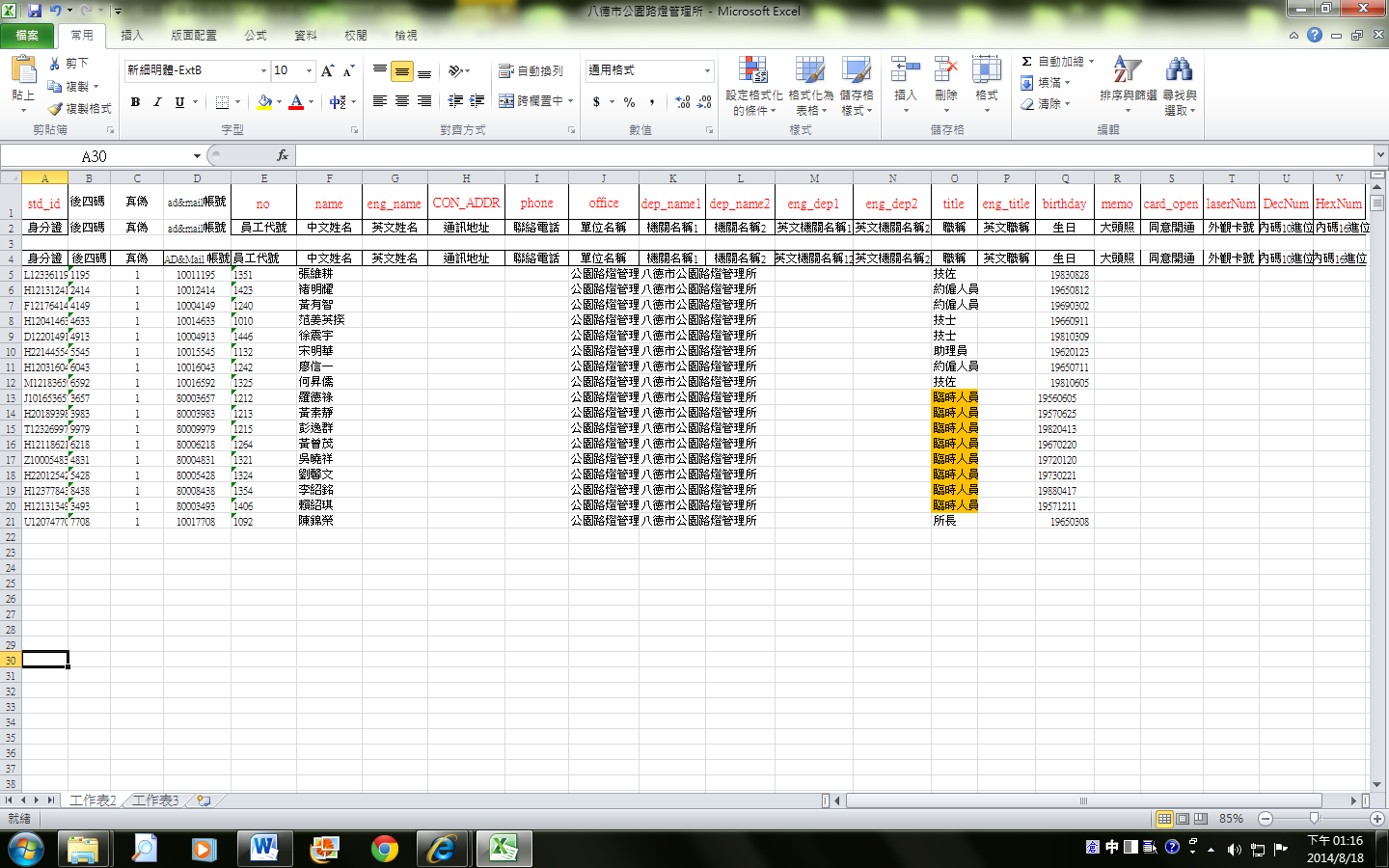 二、市民卡(員工卡)機關中英文稱與Excel格式對應說明：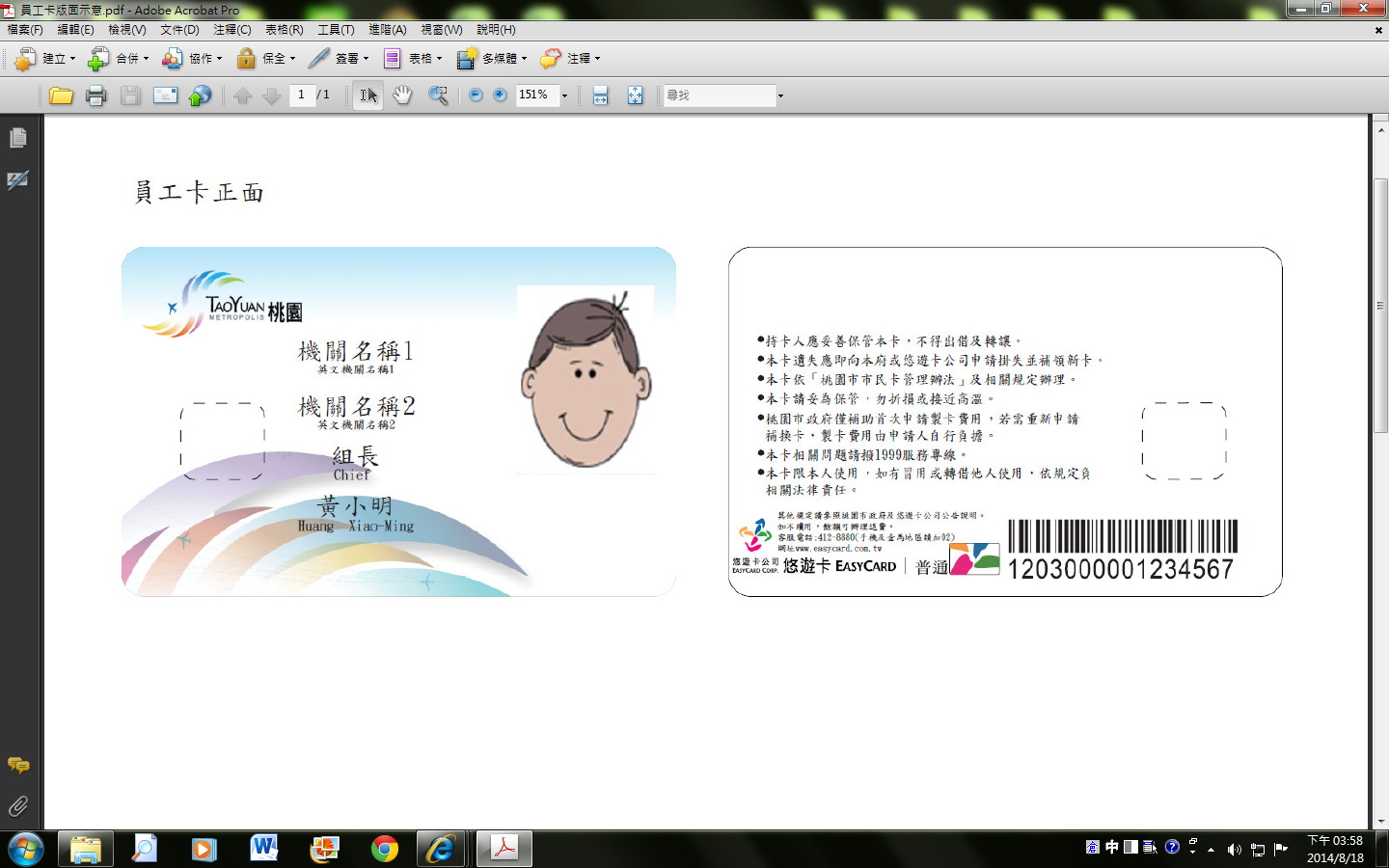 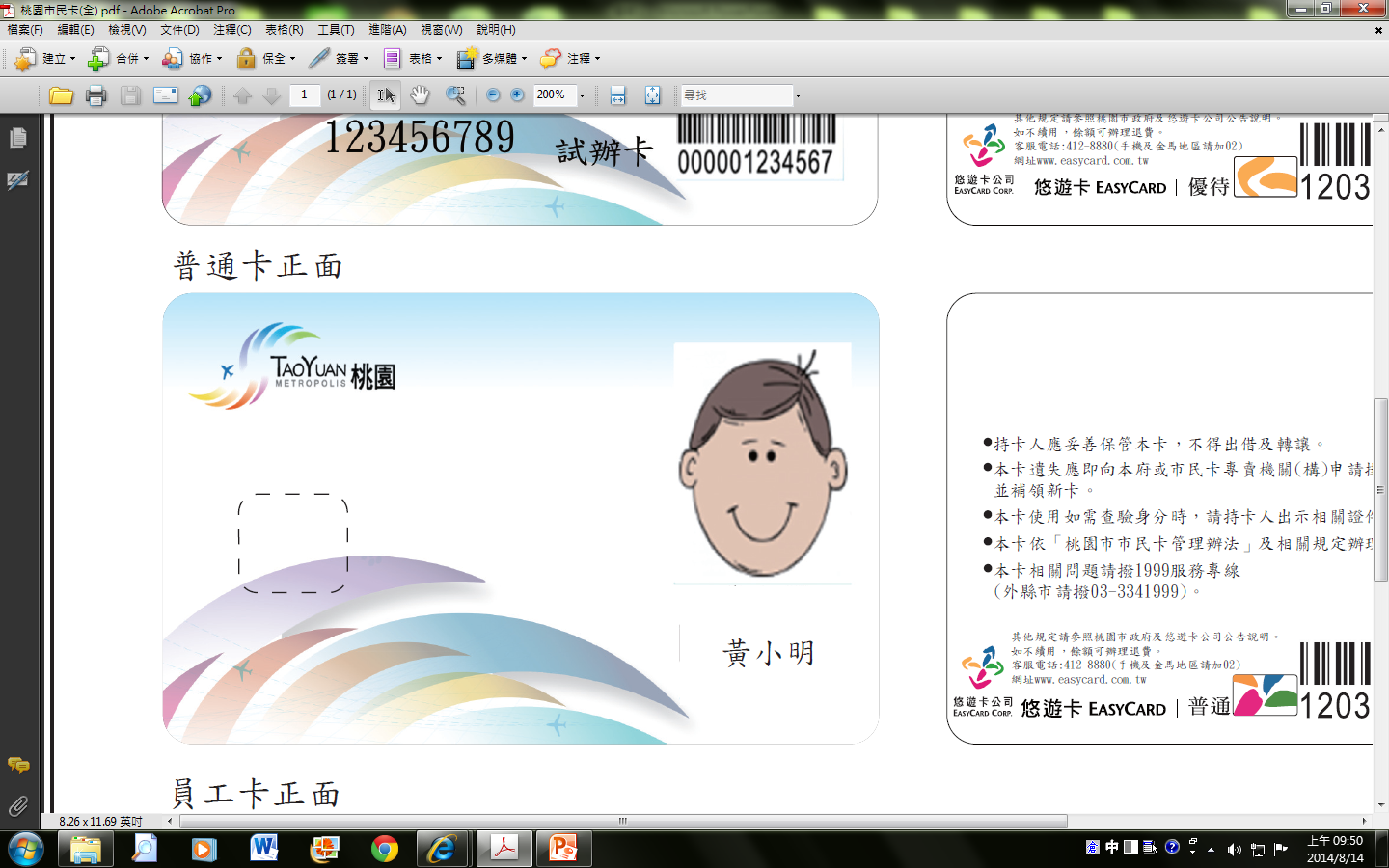 【市民卡(員工卡)-各機關名稱填寫樣版(暫定版)一覽圖】     各機關英文名稱請自行翻譯(圖示翻譯謹供參考)